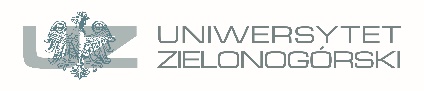 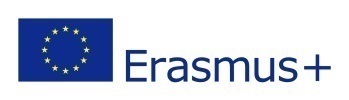 Zasady realizacji Programu Erasmus Plus (Erasmus+) w zakresie wyjazdów pracowników do krajów programu (KA103)Rok akademicki 2019/2020MOBILNOŚĆ PRACOWNIKÓWPracownicy uczelni mają możliwość  wyjazdu w celu:prowadzenia zajęć dydaktycznych na zagranicznej uczelni posiadającej Kartę Erasmusa dla Szkolnictwa Wyższego, z którą podpisana jest umowa międzyinstytucjonalna, szkoleniowym, dotyczącym  doskonalenia umiejętności i kwalifikacji potrzebnych w pracy, wymiany doświadczeń, poszerzania wiedzy w danej dziedzinie. Szkolenie może odbyć się w instytucjach zagranicznych  np. szkołach wyższych, przedsiębiorstwach, organizacjach, instytucjach edukacyjnych itp.Wyjazdy  nauczycieli akademickichCelem wyjazdu dydaktycznego finansowanego w ramach programu ERASMUS+ jest przeprowadzenie zajęć dydaktycznych w wymiarze min. 8 godzin / pobyt trwający tydzień (2 + 5 dni roboczych) dla studentów zagranicznej uczelni partnerskiej posiadającej Kartę Erasmusa dla Szkolnictwa Wyższego (ECHE).  W przypadku pobytów trwających dłużej niż 5 dni roboczych liczba godzin dydaktycznych zrealizowanych podczas pobytu jest proporcjonalnie większa. Wyjazd dydaktyczny może trwać od minimum 2 dni (tj. dwa noclegi, bez wliczania czasu podróży) do maksymalnie 2 miesięcy.  Przed wyjazdem nauczyciel akademicki jest zobowiązany ustalić planowany program dydaktyczny w.zagranicznej uczelni (STAFF MOBILITY FOR TEACHING, MOBILITY AGREEMENT), który musi zatwierdzić uczelnia macierzysta (Dziekan/Prodziekan Wydziału) i goszcząca.Lista partnerów uczelni opublikowana jest na stronie www.erasmus.uz.zgora. pl. Rekrutacja na wyjazdy w celach dydaktycznychDo udziału w programie są uprawnieni:pracownicy uczelni będący nauczycielami akademickimi (zatrudnieni na podstawie mianowania lub umowy o pracę) posiadający wystarczającą znajomość języka obcego do przeprowadzenia zajęć dydaktycznych na zagranicznej uczelni partnerskiej (poziom kompetencji językowych musi być zgodny z  wymogami zawartymi w podpisanej umowie międzyinstytucjonalnej).Osoba zainteresowana wyjazdem w ramach Programu Erasmus+ składa w terminie określonym przez Uczelnianego Koordynatora Programu Erasmus+ za pomocą strony internetowej www.erasmus.uz.zgora.pl: formularz zgłoszeniowy online opublikowany na stronie www.erasmus.uz.zgora.pl skan Staff mobility for Teaching. Mobility Agreement (jako załącznik do formularza zgłoszeniowego), podpisany przez pracownika, zatwierdzony podpisem ze strony uczelni przyjmującej oraz dziekana/prodziekana wydziału.Wysłanie formularza zgłoszeniowego jest jednoznaczne z akceptacją niniejszych Zasad realizacji wyjazdów pracowników. Na stronie internetowej www.erasmus.uz.zgora.pl opublikowane są niniejsze zasady, wzór umowy na wyjazd pracownika oraz wzór STAFF MOBILITY FOR TEACHING, MOBILITY AGREEMENT. Nie będą rozpatrywane zgłoszenia:niekompletne lub zawierające błędy,osób deklarujących zbyt niski poziom znajomości języka obcego w stosunku do poziomu wymaganego w warunkach rekrutacji.Jedna osoba może złożyć zgłoszenie na jeden wyjazd. W przypadku, gdy wpłynie więcej niż jedno zgłoszenie od tej samej osoby, ocenie podlegać będzie ostatnie złożone zgłoszenie. Następnie dokumenty aplikacyjne przekazywane są przez Biuro Współpracy z Zagranicą (BWZ) na wydział, gdzie odbywa się kwalifikacja właściwa. Na potrzeby kwalifikacji powoływana jest przez dziekana wydziałowa komisja rekrutacyjna ds. Erasmus+ . Skład komisji ustalany jest indywidualnie dla każdego wydziału, jednak musi zawierać nie mniej niż 2 osoby, przy czym w składzie Komisji przynajmniej jedna osoba jest koordynatorem wydziałowym/instytutowym Programu Erasmus+. W sytuacji, gdy koordynator wydziałowy/instytutowy Programu Erasmus+  jest osobą, która również złożyła wniosek na wyjazd w ramach rekrutacji – dziekan wyznaczy na jego miejsce inną osobę zorientowaną w sprawach związanych z realizacją Programu Erasmus+. Kwalifikacja odbywa się na postawie oceny STAFF MOBILITY FOR TEACHING, MOBILITY AGREEMENT (stanowiącego integralną część wniosku zgłoszeniowego). Komisja dokonując oceny programu bierze pod uwagę następujące elementy: konkretność zdefiniowanego celu wyjazdu i jego zgodność z Programem, szczegółowość programu oraz planowane efekty wyjazdu. W procesie kwalifikacji preferencyjnie traktowane będą (w przypadku spełnienia w równym stopniu kryteriów jakościowych dotyczących przygotowania STAFF MOBILITY FOR TEACHING, MOBILITY AGREEMENT w porównaniu z kandydatami składającymi kolejne wnioski):osoby wyjeżdżające po raz pierwszy (osoby, które nie uczestniczyły w wymianie w ramach Programu Socrates/Erasmus,  LLP/Erasmus, Erasmus+);osoby, których wyjazdy zostaną uznane za przyczyniające się do rozwoju internacjonalizacji wydziału/uczelni.  Wydziałowa komisja rekrutacyjna ds. Erasmus+ dokonuje kwalifikacji oraz przygotowuje  protokół z rekrutacji zawierający listę rankingową zgłoszeń biorących udział w rekrutacji. Protokół zatwierdza dziekan/prodziekan wydziału. Protokół wraz z listą rankingową przekazywany jest do Uczelnianego Koordynatora Programu Erasmus+ w terminie przez niego wskazanym. W przypadku gdy na liście rankingowej znajdują się osoby z jednakową liczbą punktów obowiązkiem wydziałowej komisji jest wskazanie ich kolejności.   Po zakończeniu naboru środki na realizację wyjazdów w pierwszej kolejności przyznawane są zgodnie z kolejnością wynikającą z listy rankingowej oraz w ramach puli miejsc i środków przypadających na dany wydział a także liczby wyjazdów zakontraktowanych w umowach międzyinstytucjonalnych. Każdy z Wydziałów otrzyma proporcjonalną liczbę miejsc w stosunku do liczby wyjazdów zakontraktowanych w Umowie Finansowej oraz wysokości grantu przyznanego na wyjazdy w danej kategorii. Jeśli lista rankingowa zawierać będzie więcej wyjazdów do jednej uczelni, niż liczba zakontraktowana w umowie z partnerem, dofinansowanie zostanie przyznane wyjazdom umieszczonym wyżej na liście. Pozostałe zostaną uznane za wyjazdy rezerwowe. W przypadku wydziałów, z których liczba wyjazdów będzie mniejsza niż dostępna pula miejsc i środków – nastąpi przesunięcie środków na dofinasowanie wyjazdów do wydziałów o największej liczbie zgłoszonych wyjazdów. Na podstawie protokołów z rekrutacji Uczelniany Koordynator Programu Erasmus+ tworzy listę osób/wyjazdów, które uzyskają dofinansowanie oraz listę rezerwową. Listę zatwierdza Prorektor ds. Nauki i Współpracy z Zagranicą.Następnie Uczelniany Koordynator Programu Erasmus+ za pomocą poczty elektronicznej powiadamia osoby biorące udział w rekrutacji o jej wynikach. Od decyzji wydziałowej komisji rekrutacyjnej ds. Erasmus+  dotyczącej kwalifikacji osoby/wyjazdu przysługuje odwołanie do Prorektora ds. Nauki i Współpracy z Zagranicą. Odwołanie w formie pisemnej należy złożyć w terminie 7 dni od uzyskania informacji o wynikach rekrutacji. Decyzja Prorektora jest ostateczna. Wyjazdy szkoleniowePracownicy uczelni mogą wyjechać do partnerskich uczelni albo do instytucji nieakademickich za granicą (np. przedsiębiorstw, placówek badawczych, organizacji) w celu doskonalenia swoich umiejętności i kwalifikacji, wymiany doświadczeń, poszerzania wiedzy w danej dziedzinie (udział w szkoleniach, seminariach, warsztatach, wizytach studyjnych, itp.). Wyjazd szkoleniowy trwa od 2 dni do 2 miesięcy, (z wyłączeniem czasu podróży). Odbywa się na podstawie STAFF MOBILITY FOR TRAINING, MOBILITY AGREEMENT zawierającego zakładane cele, program szkolenia i oczekiwane rezultaty. Do udziału w programie są uprawnieni:pracownicy uczelni posiadający wystarczającą znajomość języka obcego do udziału w szkoleniu odbywanym za granicą wg. poziomu określonego w umowie międzyinstytucjonalnej i/lub na poziomie co najmniej B1. Dofinansowanie na wyjazdy w celach szkoleniowych przyznawane będzie tylko pracownikom nie będącym nauczycielami akademickimi. Osoba zainteresowana wyjazdem w ramach Programu Erasmus+ składa w terminie wyznaczonym przez Uczelnianego Koordynatora Programu Erasmus+  za pomocą strony internetowej www.erasmus.uz.zgora.pl formularz zgłoszeniowy online opublikowany na stronie www.erasmus.uz.zgora.pl,skan Staff mobility for Training. Mobility Agreement (jako załącznik do formularza zgłoszeniowego), podpisany przez pracownika i zatwierdzony podpisem przez instytucję przyjmującą oraz kierownika jednostki, w której zatrudniony jest pracownik; w przypadku niemożliwości pozyskania podpisu instytucji przyjmującej zatwierdzającego Program– oprócz Staff mobility for Training również kopię korespondencji mailowej (jako załącznik do formularza zgłoszeniowego) potwierdzającej przyjęcie pracownika na szkolenie lub organizację przedsięwzięcia szkoleniowego, w którym chce uczestniczyć pracownik (np. International Staff Week itp.)Wysłanie formularza zgłoszeniowego jest jednoznaczne z akceptacją niniejszych zasad realizacji wyjazdów pracowników. Na stronie internetowej www.erasmus.uz.zgora.pl opublikowane są niniejsze zasady, wzór umowy z pracownikiem a także wzór Indywidualnego Programu Szkolenia.  Nie będą rozpatrywane zgłoszenia:niekompletne lub zawierające błędy,osób deklarujących zbyt niski poziom znajomości języka obcego w stosunku do poziomu wymaganego w warunkach rekrutacji.Jedna osoba może złożyć zgłoszenie na jeden wyjazd. W przypadku, gdy wpłynie więcej niż jedno zgłoszenie od tej samej osoby, ocenie podlegać będzie ostatnie złożone zgłoszenie. Prorektor ds. Nauki i Współpracy z Zagranicą powołuje komisję rekrutacyjną ds. Erasmus+ w składzie co najmniej 2 osób złożoną z koordynatorów wydziałowych/instytutowych Programu Erasmus+, innych osób wskazanych przez Prorektora.   Kwalifikacja odbywa się na postawie oceny Indywidualnego Programu Szkolenia, stanowiącego integralną część wniosku zgłoszeniowego. Przy ocenie Programu Komisja weźmie pod uwagę takie elementy jak: konkretność zdefiniowanego celu i jego zgodność z Programem, szczegółowość oraz rezultaty związane z wyjazdem.  W procesie kwalifikacji preferencyjnie traktowane będą (w przypadku spełnienia w równym stopniu kryteriów jakościowych dotyczących przygotowania Staff mobility for Training w porównaniu z kandydatami składającymi kolejne wnioski):osoby wyjeżdżające po raz pierwszy (osoby, które nie uczestniczyły w wymianie w ramach Programu LLP/Erasmus i Erasmus+);osoby, których wyjazdy zostaną uznane za przyczyniające się do rozwoju internacjonalizacji Wydziału/uczelni. Komisja dokonuje kwalifikacji oraz przygotowuje protokół z rekrutacji zawierający listę rankingową zgłoszeń biorących udział w rekrutacji. Protokół zatwierdza Prorektor ds. Nauki i Współpracy z Zagranicą. W przypadku gdy na liście rankingowej znajdują się osoby z jednakową liczbą punktów obowiązkiem wydziałowej komisji jest wskazanie ich kolejności.   Protokół wraz z listą rankingową  przekazywany jest do Uczelnianego Koordynatora Programu Erasmus+ w terminie przez niego określonym.  Po zakończeniu naboru środki na realizację wyjazdów przyznawane są zgodnie z kolejnością wynikającą z listy rankingowej i w ramach puli środków przyznanej Uczelni na realizację tego typu wyjazdów.  Następnie Uczelniany Koordynator Programu Erasmus+ za pomocą poczty elektronicznej powiadamia osoby biorące udział w rekrutacji o jej wynikach. Od decyzji komisji rekrutacyjnej ds. Erasmus+ dotyczącej kwalifikacji osoby/wyjazdu przysługuje odwołanie do Prorektora ds. Nauki i Współpracy z Zagranicą. Odwołanie w formie pisemnej należy złożyć w terminie 7 dni od uzyskania informacji o wynikach rekrutacji.  Decyzja Prorektora jest ostateczna. W przypadku dostępności dodatkowych/niewykorzystania środków finansowych Uczelniany Koordynator Programu Erasmus+ może ogłosić dodatkową rekrutację na wyjazdy pracowników. Realizacja wyjazdu UmowaPrzed podpisaniem Umowy należy dostarczyć do DWZ ostateczną wersję STAFF MOBILITY FOR TEACHING/TRAINING, MOBILITY AGREEMENT podpisanego przez pracownika i  zatwierdzonego przez wszystkie strony (dokument musi zawierać co najmniej oryginalne podpisy beneficjenta oraz strony wysyłającej). Na podstawie STAFF MOBILITY FOR TEACHING/TRAINING, MOBILITY AGREEMENT przygotowywana jest umowa (w 2 egz.) na realizację wyjazdu i wypłatę dofinansowania. Dofinansowanie wypłacane jest na rachunek bankowy wskazany w umowie.Pracownik wyjeżdżający jest zobowiązany posiadać ubezpieczenie. Minimalny zakres ubezpieczenia powinien obejmować podstawowe ubezpieczenie zdrowotne oraz ubezpieczenie od następstw nieszczęśliwych wypadków. Wyjeżdżający pracownik jest zobowiązany do posiadania dokumentu uprawniającego do korzystania z opieki zdrowotnej na terytorium UE i państw uczestniczących w programie Erasmus+ (Europejska Karta Ubezpieczenia Zdrowotnego lub inne) a także ubezpieczenia kosztów leczenia, następstw nieszczęśliwych wypadków (ewentualnie odpowiedzialności cywilnej) na czas podróży i pobytu w instytucji zagranicznej.Za zawarcie ubezpieczenia odpowiedzialny jest pracownik. Osoba wyjeżdżająca zobowiązana jest do zgłoszenia swojego wyjazdu w Uczelni za pomocą Polecenia wyjazdu służbowego za granicę. Rozliczenie wyjazdu Po zrealizowaniu wyjazdu pracownik zobowiązany jest dostarczyć Uczelni (do Działu Współpracy z Zagranicą) w terminie 14 dni od zakończenia mobilności dokumenty określone w Umowie tj. potwierdzenie pobytu (wraz z liczbą zrealizowanych zajęć dydaktycznych w przypadku wyjazdu STA) oraz wypełnić indywidualny raport uczestnika. Pracownicy niepełnosprawniOsoby niepełnosprawne z udokumentowanym stopniem niepełnosprawności, mogą ubiegać się o dodatkowe fundusze pochodzące ze specjalnego funduszu przeznaczonego dla osób niepełnosprawnych. Wnioski o dodatkowe środki należy składać tylko i wyłącznie za pośrednictwem Uczelnianego Koordynatora Programu Erasmus+. Przyjęcie pracownika z zagranicyPodstawą przyjęcia pracownika na wymianę w ramach Programu Erasmus+ jest podpisanie przez dziekana/prodziekana, kierownika jednostki organizacyjnej STAFF MOBILITY FOR TEACHING/TRAINING, MOBILITY AGREEMENT. Za uzgodnienie warunków pobytu, realizację mobilności i opiekę nad gościem odpowiedzialna jest jednostka organizacyjna przyjmująca gościa. Potwierdzenie pobytu oraz realizacji zajęć dydaktycznych podpisuje dziekan/prodziekan wydziału.Koordynator wydziałowy jest zobowiązany przekazać do Działu Współpracy z Zagranicą informację lub kopie dokumentów na temat zrealizowanej mobilności pracownika zagranicznego. Zatwierdzam: prof. dr hab. Giorgi MelikidzeProrektor ds. Nauki i Współpracy z Zagranicą